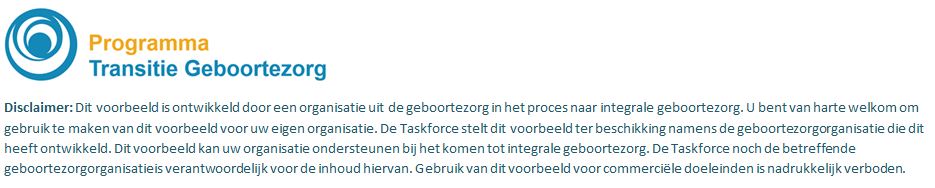 Zorgpad peri- / postnataal         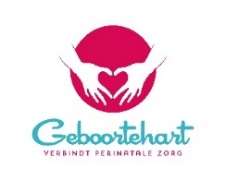 5-7-2016                                                                                                                                                                                                                        Zorgpad peri- / postnataal         5-7-2016                                                                                                                                                                                                                        Zorgpad peri- / postnataal         5-7-2016                                                                                                                                                                                                                        Zorgpad peri- / postnataal         5-7-2016                                                                                                                                                                                                                        Zorgpad peri- / postnataal         5-7-2016                                                                                                                                                                                                                        Zorgpad peri- / postnataal         5-7-2016                                                                                                                                                                                                                        WeekVerloskundige JGZKraamverzorgendebijzonderhedenprofessionalBevalling37-42 wkPartusbegeleiding, Uitwendig onderzoekCor tonen, Progressie ontsluiting en UitdrijvingConditie moeder en kind’Bloed verlies, klaar zetten partus spullen en 1e baby spullen, KraamzorgKlaarmaken kraamkamer, materialen klaarzetten, babybedje opmaken. Assisteren bij de partus en de nazorg. Baby verzorgen na de partus.Geboorteplan lezenPlaats baring thuis, poliklinischOp indicatie pijnstilling bespreken Post partum bij de kraamvrouw aandacht voor : Bloedverlies, stolsels, naweeën (evt. paracetamol).Post partum bij de pasgeborene aandacht voor: opgeven vruchtwater, temp , indien wens tot borstvoeding regelmatig 2 borsten aanbieden.P1KOpstartzorgNa 15.00Controle kraamvrouw:Urine, vloeien, temperatuur, pols, fundus stand, hechtingen, emoties, voedingsadviezen geven.Controle baby:Wegen, temperatuur, urine en ontlasting, kleur, ademhaling, navelOverige check:Kruik, informatie veilig slapenKDag 1 en 2(dag 1 = partus dag)Check: Conditie moeder en kindControles bespreken en beleid bepalenVoedingsbeleidControle Kraamvrouw :emoties, voedingsadviezen. Voorlichting geven verzorging, hygiëne, veiligheid, borst en/of flesvoeding, opvang gezin en visite,  mobiliseren, advies houdingControle baby:Voeding, Slaap en waakritme, bad, krampjes, huid, gedrag, hechting, speen, voorkeurshoudingOverige check:Kruik, folder veilig slapen, navelverzorging, voorkeurshoudingAangifte baby besprekenZo nodig Anti DKZW1Dag 3Check: Conditie moeder en kindControles bespreken en beleid bepalenVoedingsbeleidControle Kraamvrouw :Borst, voeding, mobiliseren / houdingsadvies en rust, emotieControle baby:VerzorgingHielprikje en gehoortest bespreken en naar website verwijzenKZW1Dag 4 Neonatale screeningControle kraamvrouw en baby. Baby in bad, voedingsadviezen, Tussen evaluatie kraamzorgTussen dag 4-7 neonatale screening door GGDKJeugdvpkDag 5Check: Conditie moeder en kindControles bespreken en beleid bepalenControle kraamvrouw en baby. Emoties kraamvrouw, preventie Shaken Baby Syndroom,  voedingsadviezenVerloskundigeOverwegen of extra zorg nodig isKZW1Dag 6Controle kraamvrouw en baby. Dagindeling, rust en activiteiten bespreken, voedingsadviezenKDag 7Controle kraamvrouw en baby. Evalueren met kraamvrouw, voedingsadviezen, regeldagen baby bespreken ,Baby wegenBaby inschrijven bij zorgverzekeraarKDag 8Check: Conditie moeder en kindControles bespreken en beleid bepalen, MastitisConsultatiebureau, AnticonceptieEvaluatieformulierEndometritis, NacontroleControle kraamvrouw en baby. Voedingsadviezen, bespreken verloop vloeien, tillen en organisatie huishouden na kraamtijd. Overdracht schrijven voor GGDIndien dag 9+10 verschuiven deze handelingen Verloskundige Anticonceptie informatieOverdracht  GGDHechtingen verwijderenKraamverzorgendeStart vit D en K bij borstvoeding. Vit D alleen bij flesvoedingOverdracht GGDKZW1Dag 9+10Check: Conditie moeder en kindControles bespreken en beleid bepalenControle kraamvrouw en baby. Adviezen afhankelijk van reden herindicatie.Verloskundige Evaluatieformulier Verwijzing Babyhope Anticonceptie informatieOverdracht  GGDKraamverzorgendeStart vit D en K bij borstvoeding. Vit D alleen bij flesvoedingOverdracht GGDKZW1Na 10-14 dgGGDIntakegesprek, wegen, adviezen en uitleg vervolgtraject.GGD4 wekenGGDBezoek is bij de consultatiebureau artsArts GGD6 weken CheckBloedverlies, VoedingIncontinentie, SportAnticonceptie, Beleid volgende partus, foliumzuur advies voor de volgende zwangerschap, informatie preconceptiezorg, seksualiteit en psychosociaal welbevinden gezin.Afsluiting door verloskundige.Tussen intake en 6 weken: inloop en telefonische spreekuren en GGDAnticonceptieconsultHechtingen controleren Advies uitstrijkje Evaluatie geleverde zorg (repro Q benoemen)ZW1